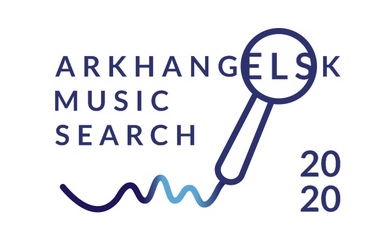 Положение о конкурсе исполнителей «Arkhangelsk Music Search 2020»Общие положенияКонкурс молодых исполнителей «Arkhangelsk Music Search 2020» (далее – Конкурс).Организаторы Конкурса: ГБУК АО «Поморская филармония»; Фонд развития культуры и искусства Архангельской области.Настоящее Положение предоставляется для ознакомления всем заинтересованным лицам, претендующим на участие в Конкурсе. Положение публикуется в открытом доступе в официальной группе фестиваля «Arkhangelsk Music Weeks» VK – vk.com/ arhkangelsk_musicweeksОсновная цель Конкурса – показать Архангельск и Архангельскую область с привлекательной для музыкальной индустрии стороны, а также дать возможность лучшим (по мнению жюри) исполнителям Северо-Западного федерального округа РФ выступить на шоукейсе перед ведущими продюсерами и представителями лейблов страны и зарубежья.Задачи Конкурса:  Осуществить поиск и предварительный онлайн-отбор музыкантов для выступления на фестивале «Arkhangelsk Music Weeks 2020»;Привлечь внимание профессиональных продюсеров к музыкальной индустрии на Северо-Западе РФ и в Архангельской области в частности;Собрать базу исполнителей для дальнейшего сотрудничества в творческих проектах Фонда развития культуры и искусства Архангельской области;Создать проект, направленный на развитие музыкальной индустрии в Северо-Западном федеральном округе РФ;Дать возможность молодым независимым музыкантам заявить о себе. Условия проведения КонкурсаВ Конкурсе могут участвовать профессиональные и непрофессиональные музыканты. В нем может участвовать любой житель Северо-Западного федерального округа РФ старше 18 (восемнадцати) лет, независимо от пола, места проживания, рода занятий и увлечений. Конкурс проводится в номинации Музыкальный исполнитель/группа любого жанра. Большее предпочтение отдается актуальным музыкальным жанрам и исполнителям моложе 30 лет. От каждого участника принимается по 3 (три) работы (произведения). Допускается участие как сольных исполнителей, так и музыкальных групп.Плата за участие в конкурсе не взимается, работы не рецензируются. Проезд до места проведения Конкурса, проживание и питание финалисты оплачивают самостоятельно.Права и обязанности Участников и Организаторов
3.1. Участие в конкурсе подразумевает полное ознакомление и согласие Участников с данным Положением.Отправляя произведение для участия в конкурсе, Участник:подтверждает, что все авторские права на отправленное им произведение принадлежат исключительно ему, и использование этого произведения при проведении конкурса не нарушает имущественных и/или неимущественных прав третьих лиц;дает согласие на опубликование произведений исполнителя и информации о нём в рекламных целях на сайтах по выбору организаторов, с возможностью публикации в социальных сетях (VK/Instagram);обязуется содействовать в разрешении претензий третьих лиц в случае предъявления таких претензий к Организаторам Конкурса в связи с опубликованием произведения и в полном объеме возместить все убытки в случае выявления факта нарушения авторских прав;обязуется выступить в суде в качестве третьего лица на стороне ответчика в случае предъявления к Организаторам конкурса третьими лицами иска, связанного с использованием опубликованного произведения.Организаторы имеют право не допускать к участию в Конкурсе произведения, не соответствующие требованиям, без предоставления дополнительных объяснений.Организаторы имеют право отказать победителям конкурса в выступлении, если они нарушили Положение о Конкурсе, несвоевременно или неверно предоставили о себе необходимую информацию.Участие в Конкурсе означает согласие автора на дальнейшую возможную публикацию этих произведений в социальных сетях на безгонорарной основе. При этом за авторами сохраняются авторские права. Шоукейс исполнителей/групп, прошедших предварительный отбор, будет проходить 30 октября 2020 года в рок-клубе «Колесо» (г. Архангельск, ул. Гайдара, 4).Произведения, присланные на Конкурс, могут быть отклонены от участия в следующих случаях: низкое художественное или техническое качество произведений; произведения, попадающие в список экстремистских материалов, в которых можно распознать элементы насилия, расовой или религиозной непримиримости. Порядок проведения КонкурсаКонкурс проводится в период с 1 марта 2020 года по 30 октября 2020 года по следующим этапам:01.03.2020 – 15.06.2020 – 1 этап. Подача заявок, регистрация участников, отбор претендентов для участия во втором этапе; 15.06.2019 – 15.09.2020 – 2 этап. Просмотр работ конкурсной комиссией, подведение итогов, определение победителей; 15.09.2020 – 29.10.2020 – подготовка победителей к выступлению на шоукейсе в клубе «Колесо»;30.10.2020 – финальное выступление победителей перед зрителями и жюри конкурса.Процедура подачи заявкиДля участия в Конкурсе необходимо направить по адресу электронной почты arhsearch@gmail.com работы в электронном виде в форматах WAV, AIFF, APE, FLAC, MP3 (Не ниже 320 kbps).В содержании электронного письма необходимо также указать контактные данные участника Конкурса: ФИО, город, номер телефона и адрес электронной почты. Ссылки на группы/аккаунты исполнителя/группы в социальных сетях указывать обязательно.Процедура оценкиЭкспертная оценка представленных на Конкурс работ осуществляется:на первом этапе – конкурсной комиссией, в состав которой входят члены оргкомитета фестиваля «Arkhangelsk Music Weeks 2020»;на втором этапе – ведущими продюсерами/представителями лейблов РФ, а также специальными гостями фестиваля из других стран.Конкурсная комиссия рассматривает представленные работы и определяет победителей.Для единообразного сравнения конкурсных работ выбраны следующие критерии оценки:актуальность произведения;оригинальность стиля;  художественный уровень произведения; техника и качество исполнения в записи. Итоги КонкурсаПо итогам Конкурса определяются до пяти победителей в соответствии с количеством набранных голосов среди членов комиссии. Победителям Конкурса будет предоставлена возможность выступить на финальном шоукейсе, который пройдет в рамках фестиваля «Arkhangelsk Music Weeks 2020» в клубе «Колесо» 30 октября 2020 года в присутствии членов конкурсной комиссии. Выступления победителей будут оценены членами комиссии, сами выступающие получат обратную связь и возможность сотрудничества (исключительно на усмотрение комиссии) с крупными лейблами и фестивалями на территории РФ и за её пределами.